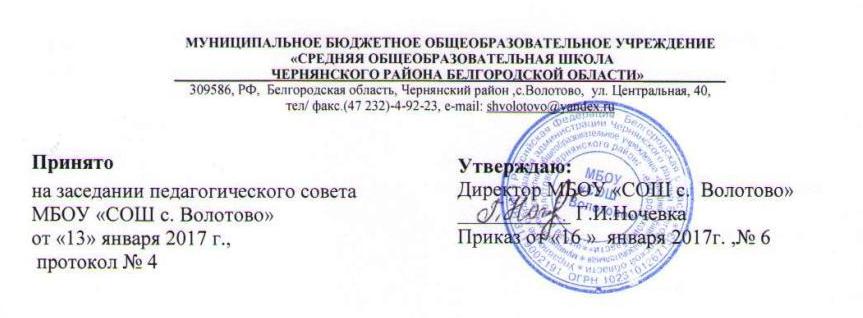 Положение об организации и осуществлении образовательной деятельности по дополнительным общеобразовательным (развивающим) программам.1. Общие положения.1.1. Настоящее Положение разработано в соответствии с  Федеральным законом от 29.12. . № 273-ФЗ «Об образовании в Российской Федерации», приказом Министерства образования и науки Российской Федерации от 29.08.2013 г. № 1008 «Об утверждении Порядка организации и осуществления образовательной деятельности по дополнительным общеобразовательным программам», Санитарно-эпидемиологическими правилами и нормативами СанПиН 2.4.4.3172-14 "Санитарно-эпидемиологические требования к устройству, содержанию и организации режима работы образовательных организаций дополнительного образования детей", Уставом учреждения и регулирует организацию и осуществление образовательной деятельности по дополнительным общеобразовательным (общеразвивающим) программам, определяет виды, формы, периодичность и порядок проведения  аттестации обучающихся и прием на обучение по дополнительным общеобразовательным (общеразвивающим) программам.1.2. Образовательная деятельность по дополнительным общеобразовательным (общеразвивающим) программам направлена на:формирование и развитие творческих способностей обучающихся;удовлетворение индивидуальных потребностей обучающихся в интеллектуальном, художественно-эстетическом, нравственном и интеллектуальном развитии, а также в занятиях физической культурой и спортом;формирование культуры здорового и безопасного образа жизни, укрепление здоровья обучающихся;обеспечение духовно-нравственного, гражданско-патриотического, военно-патриотического, трудового воспитания обучающихся;выявление, развитие и поддержку талантливых обучающихся, а также лиц, проявивших выдающиеся способности;профессиональную ориентацию обучающихся;создание и обеспечение необходимых условий для личностного развития, укрепление здоровья, профессионального самоопределения и творческого труда обучающихся;социализацию и адаптацию обучающихся к жизни в обществе;формирование общей культуры обучающихся;удовлетворение иных образовательных потребностей и интересов обучающихся, не противоречащих законодательству Российской Федерации, осуществляемых за пределами федеральных государственных образовательных стандартов.2.  Содержание и организация образовательной деятельности в объединениях. 2.1. Содержание дополнительных общеразвивающих программ и сроки обучения по ним определяются образовательной программой, разработанной и утвержденной учреждением. 2.2. Учреждение реализует дополнительные общеобразовательные (общеразвивающие)  программы в течение всего учебного года.2.3. Занятия в объединениях могут проводиться по дополнительным общеобразовательным (общеразвивающим) программам различной направленности (технической, естественнонаучной, физкультурно-спортивной, художественной, туристско-краеведческой, социально-педагогической).2.4. Занятия в объединениях могут проводиться по группам, индивидуально или всем составом объединения.2.5. Допускается сочетание различных форм получения образования и форм обучения.2.5. Количество обучающихся в объединении, их возрастные категории, а также продолжительность учебных занятий в объединении зависят от направленности дополнительных общеобразовательных программ.2.6. Наполняемость групп считается оптимальной в 10 человек, допустимой - в 15 человек.  2.7. Рекомендуемая кратность занятий в неделю и их продолжительность приведены в Приложением №1.  2.8. Учебный год начинается 1 сентября и заканчивается 25 мая текущего года.2.9. Расписание занятий объединения составляется для создания наиболее благоприятного режима труда и отдыха обучающихся администрацией учреждения по представлению педагогических работников с учетом пожеланий обучающихся, родителей (законных представителей) несовершеннолетних обучающихся и возрастных особенностей обучающихся.2.10. При реализации дополнительных общеобразовательных (общеразвивающих)  программ учреждение может организовывать и проводить массовые мероприятия, создавать необходимые условия для совместного труда и (или) отдыха обучающихся, родителей (законных представителей).2.11. В работе объединений при наличии условий и согласия руководителя объединения могут участвовать совместно с несовершеннолетними обучающимися их родители (законные представители) без включения в основной состав.2.12. При реализации дополнительных общеобразовательных программ могут предусматриваться как аудиторные, так и внеаудиторные (самостоятельные) занятия, которые проводятся по группам или индивидуально.2.13.Учреждение ежегодно обновляет дополнительные общеобразовательные (общеразвивающие)  программы с учетом развития науки, техники, культуры, экономики, технологий и социальной сферы.2.14. Для учащихся с ограниченными возможностями здоровья, детей-инвалидов, инвалидов организации, осуществляющие образовательную деятельность, организуют образовательный процесс по дополнительным общеобразовательным (общеразвивающим)  программам с учетом особенностей психофизического развития указанных категорий обучающихся.2.15.Занятия в объединениях с обучающимися с ограниченными возможностями здоровья, детьми-инвалидами и инвалидами могут быть организованы как совместно с другими обучающимися, так и в отдельных классах, группах. 2.16. С обучающимися с ограниченными возможностями здоровья, детьми-инвалидами и инвалидами может проводиться индивидуальная работа как в учреждении, так и по месту жительства.3. Виды, формы, периодичность и порядок проведения  аттестации обучающихся.3.1. Виды аттестации: входной контроль, рубежная, промежуточная и итоговая аттестация.Входной контроль (предварительная аттестация)  – это оценка исходного уровня знаний обучающихся перед началом образовательного процесса.Рубежная аттестация – это оценка качества усвоения обучающимися содержания конкретной образовательной программы в период обучения после входного контроля до промежуточной или итоговой аттестации.Промежуточная аттестация – это оценка качества усвоения обучающимися содержания конкретной образовательной программы по итогам учебного периода (этапа, года обучения).Итоговая аттестация – это оценка качества усвоения обучающимися уровня достижений, заявленных в образовательных программах по завершении всего образовательного курса программы.3.2. Формы проведения аттестации определяются самим педагогом в его образовательной программе таким образом, чтобы они соответствовали ожидаемым результатам образовательной программы. В зависимости от направленности дополнительной общеобразовательной (общеразвивающей) программы формы проведения аттестации могут быть следующие: собеседование, тестирование, творческие и самостоятельные исследовательские работы, практические работы, зачеты, выставки, отчетные концерты, спортивные соревнования, интеллектуальные состязания, конкурсы, олимпиады, конференции, турниры, спектакли, итоговые занятия, концертное прослушивание, защита творческих работ и проектов, доклад, тематические чтения, собеседование и т.д.3.3.Формы и критерии оценки результативности определяются самим педагогом в его образовательной программе таким образом, чтобы можно было определить отнесенность обучающегося к одному из трех уровней результативности: высокий, средний, низкий.          Критерии оценки результативности не должны противоречить следующим показателям: высокий уровень – успешное освоение обучающимся более 70% содержания образовательной программы, подлежащей аттестации; средний уровень – успешное освоение обучающимся от 50% до 70% содержания образовательной программы, подлежащей аттестации; низкий уровень – успешное освоение обучающимся менее 50% содержания образовательной программы, подлежащей аттестации.          Критериями оценки результативности обучения также являются:- критерии оценки уровня теоретической подготовки обучающихся: соответствие уровня теоретических знаний программным требованиям; широта кругозора; свобода восприятия теоретической информации; развитость практических навыков работы со специальной литературой, осмысленность и свобода использования специальной терминологии;- критерии оценки уровня практической подготовки обучающихся: соответствие уровня развития практических умений и навыков программным требования; свобода владения специальным оборудованием и оснащением; качество выполнения практического задания; технологичность практической деятельности;- критерии оценки уровня развития и воспитанности детей: культура организации практической деятельности: культура поведения; творческое отношение к выполнению практического задания; аккуратность и ответственность при работе; развитость специальных способностей.3.4. Аттестация обучающихся в объединениях проводится три раза в учебном году: входной контроль – сентябрь-октябрь, рубежная аттестация – декабрь-январь, промежуточная, итоговая – май.3.5. За две недели до проведения промежуточной или итоговой аттестации администрация учреждения составляется общий график (расписание) проведения аттестации обучающихся, который утверждается директором учреждения.3.6. Проведение входного контроля (предварительной аттестации) и рубежной аттестации осуществляется самим педагогом.3.7. Проведение промежуточной аттестации обязательно для обучающихся и педагогов учреждения. Она осуществляется самим педагогом и оформляется в виде протокола (Приложение № 2) по каждому объединению. При необходимости для проведения промежуточной аттестации приказом директора формируется аттестационная комиссия.3.8. Проведение итоговой аттестации обязательно для обучающихся и педагогов учреждения. Она осуществляется аттестационной комиссией учреждения и оформляется в виде протокола (Приложение № 2) по каждому объединению, которые сдаются председателем аттестационной комиссии директору учреждения. 3.9. Состав аттестационной комиссии определяется приказом директора. 3.10. Аттестационная комиссия состоит из председателя, экзаменующего педагога и ассистента.3.11. Если обучающийся в течение учебного года добивается успехов на внутренних или внешних профильных мероприятиях (конкурсах, фестивалях, смотрах и т.п.), то он считается аттестованным и освобождается от этой процедуры. Соотнесение уровня успешности выступления с уровнем аттестации осуществляет педагог для следующих видов аттестации: входной контроль, текущая и промежуточная аттестация, для итоговой аттестации - осуществляет аттестационная комиссия.3.12. Протоколы аттестаций хранятся в учреждении в течение  5  лет. 4. Правила приема обучающихся в объединение.4.1. Прием в объединение осуществляется по личному заявлению гражданина, достигшего совершеннолетнего возраста, или родителя (законного представителя) несовершеннолетнего обучающегося при предъявлении оригинала документа, удостоверяющего личность совершеннолетнего гражданина, родителя (законного представителя), либо оригинала документа, удостоверяющего личность иностранного гражданина и лица без гражданства в Российской Федерации в соответствии с законодательством РФ.  4.2. В заявлении указываются следующие сведения:а) фамилия, имя, отчество (последнее – при наличии)  обучающегося;б) дата рождения обучающегося;в) наименование объединения, в которое зачисляется обучающийся;г) адрес места жительства родителей;д) контактные телефоны родителей.4.3. Учреждение знакомит поступающего и (или) его родителей (законных представителей) с уставом учреждения, с лицензией на осуществление образовательной деятельности, со свидетельством о государственной аккредитации, с образовательными программами и другими документами, регламентирующими организацию и осуществление образовательной деятельности, правами и обязанностями обучающихся.4.4. Подписью родителей (законных представителей) обучающегося, совершеннолетнего гражданина фиксируется также согласие на обработку их персональных данных и персональных данных ребенка в порядке, установленном законодательством Российской Федерации.4.5. Зачисление в объединение осуществляется путем издания приказа директора учреждения в течение 7 рабочих дней после приема документов.4.6. При приеме в спортивные, спортивно-технические, туристские, хореографические объединения необходимо медицинское заключение о состоянии здоровья ребенка.4.7. Родителям (законным представителям) может быть отказано в приеме обучающегося только при отсутствии свободных мест в объединении или по медицинским показаниям.5. Структура дополнительной общеразвивающей образовательной программы.5.1. Дополнительная общеразвивающая программа составляется на основе:- типовой (примерной) программы;- модифицированной или авторской дополнительных общеразвивающих образовательных программ, изданных организациями, входящими в перечень организаций, осуществляющих издание учебных пособий, которые допускаются к использованию в образовательном процессе и имеющих государственную аккредитацию и реализующие образовательные программы общего образования в образовательных учреждениях, утвержденным приказом Министерства образования и науки. В случае, если типовая (примерная), модифицированная программы отсутствуют, дополнительная общеразвивающая образовательная программа составляется на основе различной учебной литературы. В этом случае проводится дополнительная внешняя экспертиза, которую осуществляет районное методическое объединение.5.2. Программа содержит следующие структурные элементы:1. Титульный лист.2. Пояснительную записку.3. Учебно-тематический план.4. Содержание изучаемого курса.5. Методическое обеспечение дополнительной образовательной программы. 6. Список литературы.7. Приложение: формы и средства контроля.5.2.1.  На титульном листе рекомендуется указывать:-наименование образовательного учреждения;-где, когда и кем утверждена дополнительная общеразвивающая образовательная программа;-название дополнительной общеразвивающей образовательной программы;-возраст детей, на которых рассчитана дополнительная образовательная программа;-срок реализации дополнительной образовательной программы;-ФИО, должность автора(ов)  дополнительной общеразвивающей образовательной программы;- год разработки  дополнительной общеразвивающей образовательной программы.5.2.2. В пояснительной записке к дополнительной общеразвивающей образовательной программы следует раскрыть:-направленность дополнительной общеразвивающей образовательной программы;-новизну, актуальность, педагогическую целесообразность;- цель и задачи дополнительной общеразвивающей образовательной программы;- отличительные особенности данной дополнительной общеразвивающей образовательной программы от уже существующих образовательных программ;-возраст детей, участвующих в реализации данной дополнительной общеразвивающей образовательной программы;-сроки реализации дополнительной общеразвивающей образовательной программы (продолжительность образовательного процесса, этапы);-формы и режим занятий;-ожидаемые результаты и способы определения их результативности;- контроль и учет успеваемости;-формы подведения итогов реализации дополнительной общеразвивающей образовательной программы (выставки, фестивали, соревнования, учебно-исследовательские конференции и т.д.).5.2.3. Учебно-тематический план дополнительной общеразвивающей образовательной программы может содержать:-перечень разделов, тем;-количество часов по каждой теме с разбивкой на теоретические и практические виды занятий. Если программа рассчитана более чем на год обучения, то учебно-тематический план составляется на каждый год обучения, а все остальные разделы могут быть общими. Если программа предусматривает самостоятельную работу, целесообразно внести в учебно-тематический план соответствующий раздел.5.2.4. Содержание изучаемого курса возможно отразить через краткое описание тем (теоретических и практических видов занятий) и предполагает выделение в тексте разделов и тем внутри разделов. Указывается общее количество часов, отведенных планом на изучение курса, и распределение часов по разделам и темам. 5.2.5. Методическое обеспечение дополнительной общеразвивающей образовательной программы:-обеспечение программы методическими видами продукции (разработки игр, бесед, походов, экскурсий, конкурсов, конференций и т.д.);-рекомендаций по проведению лабораторных и практических работ, по постановке экспериментов или опытов и т.д.;-дидактический и лекционный материалы, методики по исследовательской работе, тематика опытнической или исследовательской работы и т.д.- описание необходимых материалов, оборудования и пр.- описание информационных ресурсов, необходимых для реализации программы, информационно-компьютерная поддержка учебного процесса: мультимедийные учебные пособия, электронные издания энциклопедий и пр.5.2.6. Список использованной литературы.     В разделе «Список литературы» дается библиографическое описание изданий, которые перечисляются в алфавитном порядке с указанием автора, названия книги, места и года издания. Данный раздел делится на два раздела.     Первый список – литература,  используемая педагогом для разработки программы и организации образовательной деятельности.     Второй список – рекомендуемая литература для детей и родителей.5.2.7. Формы и средства контроля. Раздел «Формы и средства контроля»  содержит оценочные материалы, диагностики личностного роста и т.д.5.3. При использовании педагогом типовой (примерной), модифицированной или авторской дополнительных общеразвивающих образовательных программ, а также дополнительных общеразвивающих образовательных программ, разработанных и утвержденных в соответствии с требованиями настоящего положения, указанные программы рассматриваются как рабочие программы педагогов.      В этом случае разрабатывается календарно-тематическое планирование  на учебный год.5.4. Календарно-тематическое планирование  на учебный год состоит:титульный лист (Приложение №3);календарно-тематическое планирование (в виде таблицы);5.4.1. Календарно-тематическое планирование структурный элемент программы, содержащий наименование раздела, общее количество часов на его изучение, затем наименование тем раздела и количество часов на их изучение (идет почасовая разбивка на темы), даты прохождения тем раздела (планируемая, фактическая).Приложение №1 Рекомендуемый режим занятий в объединениях Приложение №2ПРОТОКОЛ результатов аттестации обучающихся 20____/20____учебный годВид аттестации  ______________________________________________________________(промежуточная, итоговая)Название объединения_________________________________________________Фамилия, имя, отчество педагога_________________________________________________Дата проведения _________________Форма проведения __________________________Председатель аттестационной комиссии___________________________________________                                                                                                                                     (Ф.И.О., должность)Члены аттестационной комиссии________________________________________________                                                                                                                                     (Ф.И.О., должность)                                           _________________________________________________                                                        ________________________________________________Результаты аттестацииПриложение 3 Муниципальное бюджетное общеобразовательное учреждение «Средняя общеобразовательная школа с. Волотово Чернянского района Белгородской области»Календарно-тематическое планирование _________________________________________________________________наименование объединенияВозраст __________    Разработал __________________________________________________________                                                 (должность, ФИО)          Количество часов: всего _____ ; в неделю ______ .Планирование составлено на основе ____________________________________________                                                                              программа (название, автор, год издания)_____________________________________________________________________________20___ - 20___  учебный годNN п/пНаправленность объединенияЧисло занятий в неделюЧисло и продолжительность занятий в день1.Техническая2-32 по 45 мин.;1.1.Объединения с использованием компьютерной техники1-32 по 30 мин. для детей в возрасте до 10 лет;
2 по 45 мин. для остальных обучающихся;2.Художественная2-32-3 по 45 мин.;2.1.Объединения изобразительного и декоративно-прикладного искусства2-32-4 по 45 мин.;2.2.Музыкальные и вокальные объединения2-32-3 по 45 мин. (групповые занятия);
30-45 мин. (индивидуальные занятия);2.3.Хоровые объединения2-42-3 по 45 мин.2.4.Оркестровые объединения2-330-45 мин. (индивидуальные занятия);
репетиция до 4-х часов с внутренним перерывом 20-25 мин.;2.5.Хореографические объединения2-42 по 30 мин. для детей в возрасте до 8 лет;
2 по 45 мин. - для остальных обучающихся;3.Туристско-краеведческая2-4; 
1-2 похода или занятия на местности в месяц2-4 по 45 мин.;
занятия на местности или поход - до 8 часов;4.Естественно-научная1-32-3 по 45 мин.;
занятия на местности до 8 час;5.Физкультурно-спортивная5.1.Занятия по дополнительным общеразвивающим программам в области физической культуры и спорта2-31 до 45 мин. для детей в возрасте до 8 лет;
2 по 45 мин. - для остальных обучающихся;5.2.Спортивно-оздоровительные группы (кроме командных игровых и технических видов спорта)2-31 до 45 мин. для детей в возрасте до 8 лет;
2 по 45 мин. - для остальных обучающихся;5.3.Спортивно-оздоровительные группы в командно-игровых видах спорта2-32 по 45 мин.;5.4.Спортивно-оздоровительные группы в технических видах спорта2-32 по 45 мин.6.Социально-педагогическая1-21-3 по 45 мин.6.1.Предшкольное развитие2-31-4 по 30 мин.6.2.Дети с оппозиционно вызывающим расстройством (ОВР)2-41-2 по 45 мин.п/пФамилия имя ребенкаГод обученияИтоговая оценкаВсего аттестовано _________ обучающихся. Из них по результатам аттестации:Всего аттестовано _________ обучающихся. Из них по результатам аттестации:высокий уровень_________чел.; средний уровень ___________чел.; низкий уровень _________чел.высокий уровень_________чел.; средний уровень ___________чел.; низкий уровень _________чел.Подпись педагогаПодписи членов аттестационной комиссии«Согласовано»Заместитель директора 
МБОУ «СОШ с. Волотово»__________________   /_________________/                                                      ФИО«____»____________   201__ г.«Утверждаю»Директор МБОУ «СОШ с. Волотово__________________    /_______________/                                                     ФИОПриказ № ____ от «___»____________  201__ г.